（公社）いはらき思春期保健協会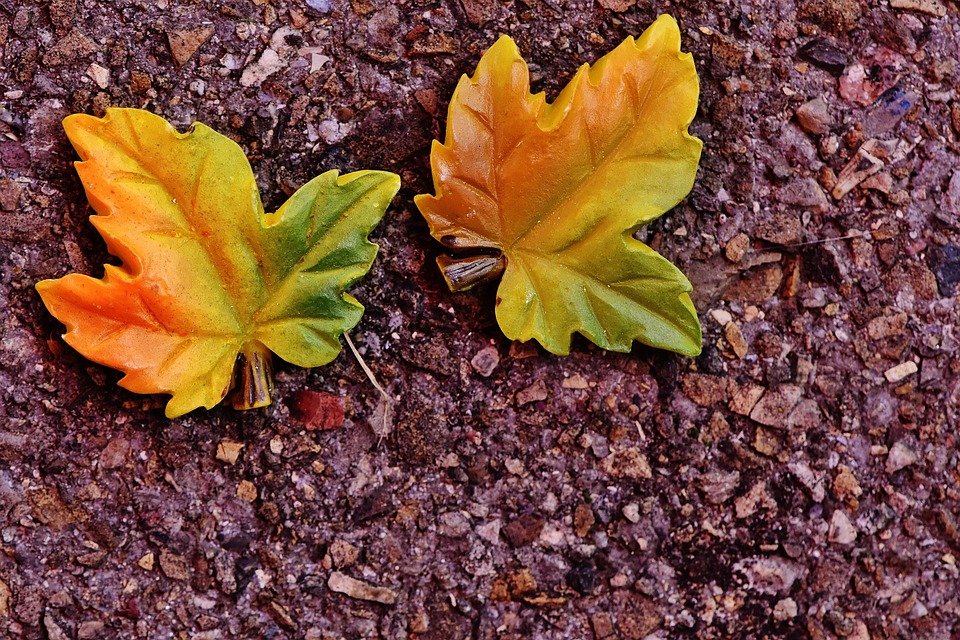 会員のための　「しゃべり場」 誕生！    　　　　　　　　　　　　　　　　　　　　　　（チエックアップパーティ２）　　　　　　　　　　　　　　　　　　　　　　 ・・・　そんな会員の声にお応えします！　　　　　　　　　　　　　  　集いませんか？  リフレッシュしませんか？どのような時間を過ごすかは、お一人おひとりの皆様のお気持ちちのままにと　き  　   202４年　１月２１日　（日曜日）　　PM 1:00～3:00 　 ところ　　　  喫茶 「茶比伊」（チャッピイ）　　〒310-0804 水戸市白梅２-１０-３　　        　        　　 TEL 090-3875-9857　（ナビは住所で）　　　P10台  参加人数　 20名程度　「茶比伊」貸し切り / 店内の移動・出入り自由です会　費　　  　５００円　（飲み物代）　  　 ――――　 申し込み  （公社）いはらき思春期保健協会  ―――　TEL   ０２９－３０５－７５６３（火・水・木曜の10:00～1５:00）　   FAX 　０２９－３０５－７５６４（名前、会員・非会員の別、しゃべり場参加希望）渡邉彰一さん(医療法人南山会心理士・茨城キリスト教大学講師)・熊野正浩さん(酒門診療所心理士)  ・  井川三千子さん（特別相談役・カウンセラー）も参加予定です。しゃべり場（1/21）申込書　令和　　年　　　月　　　日（公社）　いはらき思春期保健協会会長　　皆川 憲弘　宛この申込書は個人情報保護法に基づき、他の目的に使用することはありません。ふりがな氏　名住　所 〒電話番号電話番号（日中連絡がつく番号）メールアドレス（メールで連絡がほしい方）職　種（該当に○印）教  諭　　  養護教諭　　　　保育士　　　保健師　　　学　生    　医療従事者   　 心理職　　  相談員    　　　　  　その他（　　　　　　　　　　　　　　　　　　）いはらき思春期保健協会会　員　・　学　生　　／　　非会員（1/21のみ募集）公益社団法人　いはらき思春期保健協会〒310-0852　水戸市笠原町993-17（水戸市医師会館１階）TEL 　 029-305-7563 （火曜・水曜・木曜の 9:00～16:00）FAX 　 029-305-7564 （24時間受付）Email 　 iharaki7563@ish7563.com　（ しゃべり場1/21希望 　名前　会員・非会員の別を明記 ）